Math TimelineDraw a timeline of your mathematical experiences indicating 3-5 distinct high and low points.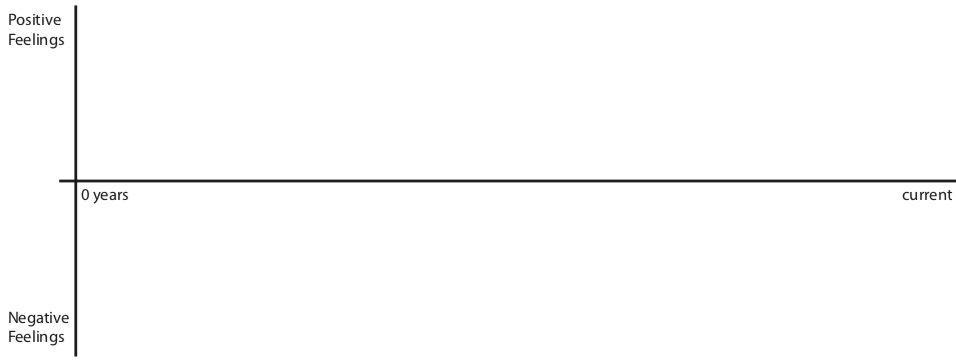 *Adapted from Supporting Math in the AVID Elective, 2011.Briefly describe one of your low points.  What made this a negative mathematical experience?Briefly describe one of your high points.  What made this a positive mathematical experience?What is the leverage point for a mathematical experience to be positive or negative?Thinking about your classroom, what beliefs do you hold that promote positive mathematical experiences for students?